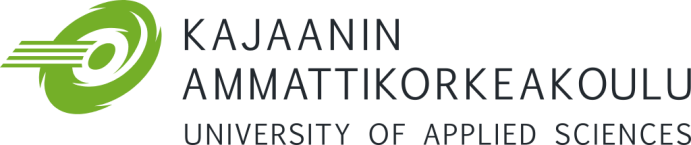 PRACTICAL TRAINING – DOCUMENTS CHECK-LISTPRACTICAL TRAINING – DOCUMENTS CHECK-LISTPRACTICAL TRAINING – DOCUMENTS CHECK-LISTPRACTICAL TRAINING – DOCUMENTS CHECK-LISTPRACTICAL TRAINING – DOCUMENTS CHECK-LISTPRACTICAL TRAINING – DOCUMENTS CHECK-LISTPRACTICAL TRAINING – DOCUMENTS CHECK-LISTStudent nameStudent nameStudent nameGroupTraining PlaceTraining PlaceTraining PlaceTraining PeriodTraining PeriodTraining Period--Supervising TeacherSupervising TeacherSupervising TeacherCHECK-LISTCHECK-LISTCHECK-LISTCHECK-LISTCHECK-LISTCHECK-LISTCHECK-LISTCHECK-LISTCHECK-LISTCHECK-LISTCHECK-LISTCHECK-LISTCHECK-LISTCHECK-LISTCHECK-LISTStudent checkTeacher checkStage 1: Before the training starts1. The training contract (filled and signed by all parties, original copy submitted to Practical training coordinator).Stage 1: Before the training starts1. The training contract (filled and signed by all parties, original copy submitted to Practical training coordinator).Stage 1: Before the training starts1. The training contract (filled and signed by all parties, original copy submitted to Practical training coordinator).Stage 1: Before the training starts1. The training contract (filled and signed by all parties, original copy submitted to Practical training coordinator).Stage 1: Before the training starts1. The training contract (filled and signed by all parties, original copy submitted to Practical training coordinator).Stage 1: Before the training starts1. The training contract (filled and signed by all parties, original copy submitted to Practical training coordinator).Stage 1: Before the training starts1. The training contract (filled and signed by all parties, original copy submitted to Practical training coordinator).Stage 1: Before the training starts1. The training contract (filled and signed by all parties, original copy submitted to Practical training coordinator).Stage 1: Before the training starts1. The training contract (filled and signed by all parties, original copy submitted to Practical training coordinator).Stage 1: Before the training starts1. The training contract (filled and signed by all parties, original copy submitted to Practical training coordinator).Stage 1: Before the training starts1. The training contract (filled and signed by all parties, original copy submitted to Practical training coordinator).Stage 1: Before the training starts1. The training contract (filled and signed by all parties, original copy submitted to Practical training coordinator).Stage 1: Before the training starts1. The training contract (filled and signed by all parties, original copy submitted to Practical training coordinator).2. Placement plan form (filled and signed by the student, and submitted to Practical training coordinator).2. Placement plan form (filled and signed by the student, and submitted to Practical training coordinator).2. Placement plan form (filled and signed by the student, and submitted to Practical training coordinator).2. Placement plan form (filled and signed by the student, and submitted to Practical training coordinator).2. Placement plan form (filled and signed by the student, and submitted to Practical training coordinator).2. Placement plan form (filled and signed by the student, and submitted to Practical training coordinator).2. Placement plan form (filled and signed by the student, and submitted to Practical training coordinator).2. Placement plan form (filled and signed by the student, and submitted to Practical training coordinator).2. Placement plan form (filled and signed by the student, and submitted to Practical training coordinator).2. Placement plan form (filled and signed by the student, and submitted to Practical training coordinator).2. Placement plan form (filled and signed by the student, and submitted to Practical training coordinator).2. Placement plan form (filled and signed by the student, and submitted to Practical training coordinator).2. Placement plan form (filled and signed by the student, and submitted to Practical training coordinator).Stage 2: within 2 weeks from starting the training3. The task specification form (filled and signed by the student, Work supervisor, and submitted to supervising teacher).Stage 2: within 2 weeks from starting the training3. The task specification form (filled and signed by the student, Work supervisor, and submitted to supervising teacher).Stage 2: within 2 weeks from starting the training3. The task specification form (filled and signed by the student, Work supervisor, and submitted to supervising teacher).Stage 2: within 2 weeks from starting the training3. The task specification form (filled and signed by the student, Work supervisor, and submitted to supervising teacher).Stage 2: within 2 weeks from starting the training3. The task specification form (filled and signed by the student, Work supervisor, and submitted to supervising teacher).Stage 2: within 2 weeks from starting the training3. The task specification form (filled and signed by the student, Work supervisor, and submitted to supervising teacher).Stage 2: within 2 weeks from starting the training3. The task specification form (filled and signed by the student, Work supervisor, and submitted to supervising teacher).Stage 2: within 2 weeks from starting the training3. The task specification form (filled and signed by the student, Work supervisor, and submitted to supervising teacher).Stage 2: within 2 weeks from starting the training3. The task specification form (filled and signed by the student, Work supervisor, and submitted to supervising teacher).Stage 2: within 2 weeks from starting the training3. The task specification form (filled and signed by the student, Work supervisor, and submitted to supervising teacher).Stage 2: within 2 weeks from starting the training3. The task specification form (filled and signed by the student, Work supervisor, and submitted to supervising teacher).Stage 2: within 2 weeks from starting the training3. The task specification form (filled and signed by the student, Work supervisor, and submitted to supervising teacher).Stage 2: within 2 weeks from starting the training3. The task specification form (filled and signed by the student, Work supervisor, and submitted to supervising teacher).Stage 3: During the training period4. Weekly diary form. (Constantly filled during the training, signed by the student at the end of the training, and submitted to supervising teacher).Stage 3: During the training period4. Weekly diary form. (Constantly filled during the training, signed by the student at the end of the training, and submitted to supervising teacher).Stage 3: During the training period4. Weekly diary form. (Constantly filled during the training, signed by the student at the end of the training, and submitted to supervising teacher).Stage 3: During the training period4. Weekly diary form. (Constantly filled during the training, signed by the student at the end of the training, and submitted to supervising teacher).Stage 3: During the training period4. Weekly diary form. (Constantly filled during the training, signed by the student at the end of the training, and submitted to supervising teacher).Stage 3: During the training period4. Weekly diary form. (Constantly filled during the training, signed by the student at the end of the training, and submitted to supervising teacher).Stage 3: During the training period4. Weekly diary form. (Constantly filled during the training, signed by the student at the end of the training, and submitted to supervising teacher).Stage 3: During the training period4. Weekly diary form. (Constantly filled during the training, signed by the student at the end of the training, and submitted to supervising teacher).Stage 3: During the training period4. Weekly diary form. (Constantly filled during the training, signed by the student at the end of the training, and submitted to supervising teacher).Stage 3: During the training period4. Weekly diary form. (Constantly filled during the training, signed by the student at the end of the training, and submitted to supervising teacher).Stage 3: During the training period4. Weekly diary form. (Constantly filled during the training, signed by the student at the end of the training, and submitted to supervising teacher).Stage 3: During the training period4. Weekly diary form. (Constantly filled during the training, signed by the student at the end of the training, and submitted to supervising teacher).Stage 3: During the training period4. Weekly diary form. (Constantly filled during the training, signed by the student at the end of the training, and submitted to supervising teacher).Stage 4: Near the end of the training5. Employer Feedback form. (Filled and signed by the employer, and submitted to supervising teacher).Stage 4: Near the end of the training5. Employer Feedback form. (Filled and signed by the employer, and submitted to supervising teacher).Stage 4: Near the end of the training5. Employer Feedback form. (Filled and signed by the employer, and submitted to supervising teacher).Stage 4: Near the end of the training5. Employer Feedback form. (Filled and signed by the employer, and submitted to supervising teacher).Stage 4: Near the end of the training5. Employer Feedback form. (Filled and signed by the employer, and submitted to supervising teacher).Stage 4: Near the end of the training5. Employer Feedback form. (Filled and signed by the employer, and submitted to supervising teacher).Stage 4: Near the end of the training5. Employer Feedback form. (Filled and signed by the employer, and submitted to supervising teacher).Stage 4: Near the end of the training5. Employer Feedback form. (Filled and signed by the employer, and submitted to supervising teacher).Stage 4: Near the end of the training5. Employer Feedback form. (Filled and signed by the employer, and submitted to supervising teacher).Stage 4: Near the end of the training5. Employer Feedback form. (Filled and signed by the employer, and submitted to supervising teacher).Stage 4: Near the end of the training5. Employer Feedback form. (Filled and signed by the employer, and submitted to supervising teacher).Stage 4: Near the end of the training5. Employer Feedback form. (Filled and signed by the employer, and submitted to supervising teacher).Stage 4: Near the end of the training5. Employer Feedback form. (Filled and signed by the employer, and submitted to supervising teacher).Stage 5: After completing the trainingStage 5: After completing the trainingStage 5: After completing the trainingStage 5: After completing the trainingStage 5: After completing the trainingStage 5: After completing the trainingStage 5: After completing the trainingStage 5: After completing the trainingStage 5: After completing the trainingStage 5: After completing the trainingStage 5: After completing the trainingStage 5: After completing the trainingStage 5: After completing the training6. Your Practical training report6. Your Practical training report6. Your Practical training report6. Your Practical training report6. Your Practical training report6. Your Practical training report6. Your Practical training report6. Your Practical training report6. Your Practical training report6. Your Practical training report6. Your Practical training report6. Your Practical training report6. Your Practical training report7. Attachment to the report.7. Attachment to the report.7. Attachment to the report.7. Attachment to the report.7. Attachment to the report.7. Attachment to the report.7. Attachment to the report.7. Attachment to the report.7. Attachment to the report.7. Attachment to the report.7. Attachment to the report.7. Attachment to the report.7. Attachment to the report.8. Teacher’s feedback form (partially filled by the student)8. Teacher’s feedback form (partially filled by the student)8. Teacher’s feedback form (partially filled by the student)8. Teacher’s feedback form (partially filled by the student)8. Teacher’s feedback form (partially filled by the student)8. Teacher’s feedback form (partially filled by the student)8. Teacher’s feedback form (partially filled by the student)8. Teacher’s feedback form (partially filled by the student)8. Teacher’s feedback form (partially filled by the student)8. Teacher’s feedback form (partially filled by the student)8. Teacher’s feedback form (partially filled by the student)8. Teacher’s feedback form (partially filled by the student)8. Teacher’s feedback form (partially filled by the student)Date and Signature of StudentDate and Signature of StudentDate and Signature of StudentDate and Signature of Student..Date and Signature of TeacherDate and Signature of TeacherDate and Signature of TeacherDate and Signature of Teacher..Date and Signature of CoordinatorDate and Signature of CoordinatorDate and Signature of CoordinatorDate and Signature of Coordinator..This form is an integral document and has to be maintained, constantly checked, and submitted with all other documents and forms to the supervising teacher.This form is an integral document and has to be maintained, constantly checked, and submitted with all other documents and forms to the supervising teacher.This form is an integral document and has to be maintained, constantly checked, and submitted with all other documents and forms to the supervising teacher.This form is an integral document and has to be maintained, constantly checked, and submitted with all other documents and forms to the supervising teacher.This form is an integral document and has to be maintained, constantly checked, and submitted with all other documents and forms to the supervising teacher.This form is an integral document and has to be maintained, constantly checked, and submitted with all other documents and forms to the supervising teacher.This form is an integral document and has to be maintained, constantly checked, and submitted with all other documents and forms to the supervising teacher.This form is an integral document and has to be maintained, constantly checked, and submitted with all other documents and forms to the supervising teacher.This form is an integral document and has to be maintained, constantly checked, and submitted with all other documents and forms to the supervising teacher.This form is an integral document and has to be maintained, constantly checked, and submitted with all other documents and forms to the supervising teacher.This form is an integral document and has to be maintained, constantly checked, and submitted with all other documents and forms to the supervising teacher.This form is an integral document and has to be maintained, constantly checked, and submitted with all other documents and forms to the supervising teacher.This form is an integral document and has to be maintained, constantly checked, and submitted with all other documents and forms to the supervising teacher.This form is an integral document and has to be maintained, constantly checked, and submitted with all other documents and forms to the supervising teacher.This form is an integral document and has to be maintained, constantly checked, and submitted with all other documents and forms to the supervising teacher.